	Нам угрожает беда. Эта беда – наркомания.	«Наркотик» (в пер. с греческого) – приводящий в оцепенение, одурманивающий.	Наркомания – болезненное непреодолимое пристрастие к наркотическим средствам, вызывающим нарушение психики, галлюцинации, бред, разрушение всех органов и систем человеческого организма, преждевременная смерть. 10 хороших причин сказать «НЕТ» наркотикам.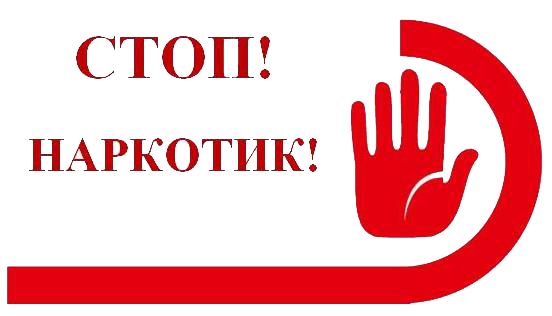  1 - Они дают фальшивое представление о счастье. 2 - Они не дают человеку мыслить за самого себя. 3 - Они часто приводят к несчастным случаям. 4 - Они уничтожают дружбу и любовь. 5 - Они делают человека слабым и безвольным. 6 - Они толкают людей на преступления. 7 - Они являются источником многих заболеваний. 8 - Они рушат семьи. 9 - Они приводят к уродствам детей.10 - Они – препятствие на пути к духовному развитию.Отказаться от наркотиков  можно только один раз – ПЕРВЫЙ!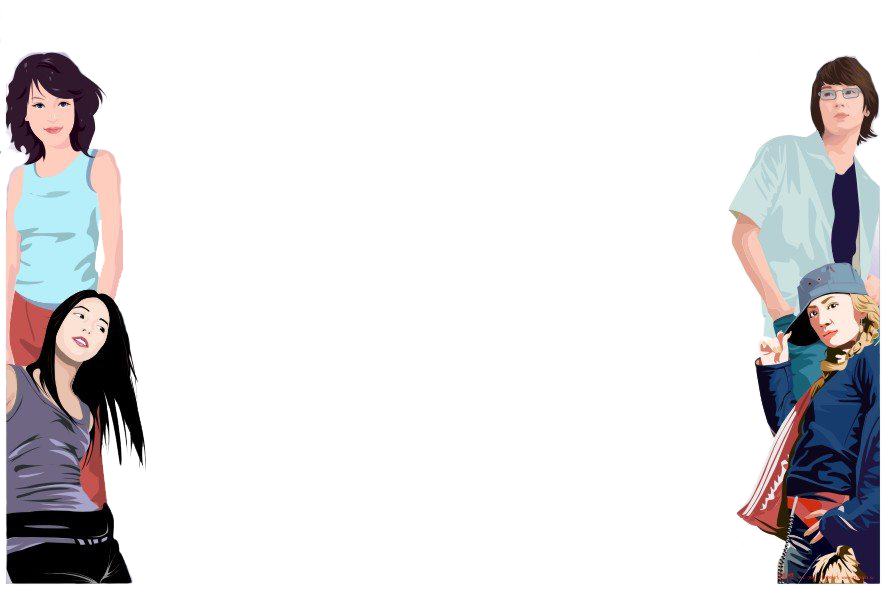 		Составитель: Сысой А.И.Ответственный за выпуск: Малашук И.А.	Нам угрожает беда. Эта беда – наркомания.	«Наркотик» (в пер. с греческого) – приводящий в оцепенение, одурманивающий.	Наркомания – болезненное непреодолимое пристрастие к наркотическим средствам, вызывающим нарушение психики, галлюцинации, бред, разрушение всех органов и систем человеческого организма, преждевременная смерть. 10 хороших причин сказать «НЕТ» наркотикам. 1 - Они дают фальшивое представление о счастье. 2 - Они не дают человеку мыслить за самого себя. 3 - Они часто приводят к несчастным случаям. 4 - Они уничтожают дружбу и любовь. 5 - Они делают человека слабым и безвольным. 6 - Они толкают людей на преступления. 7 - Они являются источником многих заболеваний. 8 - Они рушат семьи. 9 - Они приводят к уродствам детей.10 - Они – препятствие на пути к духовному развитию.Отказаться от наркотиков  можно только один раз – ПЕРВЫЙ!			Составитель: Сысой А.И.          Ответственный за выпуск: Малашук И.А.Глусская центральная районная библиотека	Информационно – идеологический центр	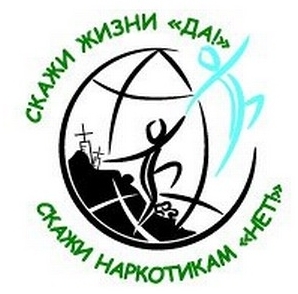 	  Не разрушай себя!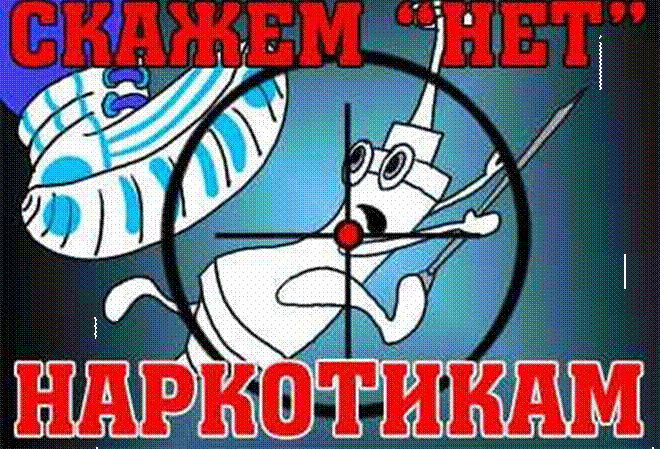 Памятка  читателюГлуск  2018Глусская центральная районная библиотека	Информационно – идеологический центр		  Не разрушай себя!Памятка  читателюГлуск  2018